
stili del bere e del mangiare negli under 35 
(18-35 anni)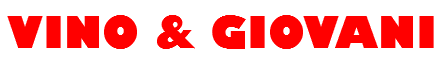 ricerca promossa dall’Istituto Marchigiano di Tutela Vini 
REALIZZATA DA GABRIELE MICOZZI – UNIVERSITA’ POLITECNICA DELLE MARCHE
ABITUDINI DI CONSUMOORIENTAMENTI E INTERAZIONE CON IL MONDO DEL VINOPREFERENZE E GUSTOStudio condotto da Gabriele Micozzi, docente di Marketing presso l’Università Politecnica delle Marche, su un campione rappresentativo di  1500 italiani tra 18-35 anni. Periodo di somministrazione: febbraio  - marzo 2015CONSUMA ATTUALMENTE VINO:CONSUMA ATTUALMENTE VINO:CONSUMA ATTUALMENTE VINO:CONSUMA ATTUALMENTE VINO:TOTALE18 -2526-35No13%18%8%Si87%82%92%100%100%100%COSA PREFERISCE BERE  * ( RISPOSTE TRA COLORO CHE BEVONO)COSA PREFERISCE BERE  * ( RISPOSTE TRA COLORO CHE BEVONO)COSA PREFERISCE BERE  * ( RISPOSTE TRA COLORO CHE BEVONO)COSA PREFERISCE BERE  * ( RISPOSTE TRA COLORO CHE BEVONO)TOTALE18 -2526-35Vino49%43%55%Birra34%38%30%Cocktail14%17%11%Superalcolici3%2%4%100%100%100%CON QUALE FREQUENZA CONSUMA VINOCON QUALE FREQUENZA CONSUMA VINOCON QUALE FREQUENZA CONSUMA VINOCON QUALE FREQUENZA CONSUMA VINOTOTALE18 -2526-35Ogni giorno18%16%20%3/5 volte la settimana20%20%21%1/2 volte la settimana28%32%24%Più raramente34%32%35%100%100%100%IN CHE QUANTITÀ CONSUMA VINOIN CHE QUANTITÀ CONSUMA VINOIN CHE QUANTITÀ CONSUMA VINOIN CHE QUANTITÀ CONSUMA VINOTOTALE18 -2526-35Meno di un bicchiere a pasto46%44%48%1-2 bicchieri a pasto41%38%43%Più di 2 bicchieri a pasto13%18%9%100%100%100%IN QUALI OCCASIONI SI BEVE VINOIN QUALI OCCASIONI SI BEVE VINOPranzo8%Cena59%Aperitivo26%Lontano dai pasti3%Other4%100%DA 1 A 5, QUANTO RITIENI IMPORTANTE CHE UN VINO SIA BIOLOGICODA 1 A 5, QUANTO RITIENI IMPORTANTE CHE UN VINO SIA BIOLOGICO4. MOLTO IMPORTANTE  32%3 SUFFICENTEMENTE IMPORTANTE 31%5  DETERMINANTE16%2 POCHISSIMO IMPORTANTE12%1 DI NESSUNA IMPORTANZA 9%100%QUANTO SARESTI DISPOSTO A SPENDERE IN PIÙ' PER UN VINO BIOLOGICOQUANTO SARESTI DISPOSTO A SPENDERE IN PIÙ' PER UN VINO BIOLOGICO014%10-20%41%30-40%30%50-60%7%70-80%4%90-100%3%Oltre il 100%1%100%LEI SEGUE UN REGIME ALIMENTARELEI SEGUE UN REGIME ALIMENTAREMisto88%Vegetariano4%Vegano2%Prettamente carnivoro6%100%TENDENZIALMENTE CREDE A QUANTO SCRITTO NELLE ETICHETTE DEI CIBITENDENZIALMENTE CREDE A QUANTO SCRITTO NELLE ETICHETTE DEI CIBISi68%No32%100%PREFERISCE CIBIPREFERISCE CIBIInternazionali5%Nazionali44%Del territorio51%100%NELLA SCELTA DEL VINO, DA QUALE FIGURA ACCETTERESTI MEGLIO DEI CONSIGLINELLA SCELTA DEL VINO, DA QUALE FIGURA ACCETTERESTI MEGLIO DEI CONSIGLIAgricoltori e vignaioli22%Passaparola ed  Esperti di vino di altro genere (blogger, siti web)20%Sommelier17%Gestore di enoteca e negozi specializzati15%Guide12%Giornalisti8%Camerieri5%Other1%100%HAI MAI PARTECIPATO A EVENTI DI DEGUSTAZIONE DEL VINO (Vinitaly, Cantine aperte, ecc..)HAI MAI PARTECIPATO A EVENTI DI DEGUSTAZIONE DEL VINO (Vinitaly, Cantine aperte, ecc..)Si67%No33%100%SE SÌ, PARTECIPEREBBE ANCORA ALL’EVENTO?SE SÌ, PARTECIPEREBBE ANCORA ALL’EVENTO?Si88%No12%100%LEGGE ARTICOLI (riviste, siti web, blog) SUL VINOLEGGE ARTICOLI (riviste, siti web, blog) SUL VINOSi10%No90%100%SE SÌ, QUALE?SE SÌ, QUALE?SE SÌ, QUALE?Winenews.it129,06%Vitae221,37%AIS321,37%Gambero Rosso417,09%Spirito Divino 54,27%http://www.intravino.com/64,27%Franco Ziliani http://www.vinoalvino.org/72,56%QUALI SONO I SUOI VINI PREFERITIQUALI SONO I SUOI VINI PREFERITIBrunello di Montalcino1Amarone2Montepulciano d'Abruzzo3Chianti 4Prosecco5Barolo6Verdicchio7Lambrusco8Muller Thurgau9Franciacorta10Sangiovese11Gewurztraminer12Colli Orientali del Friuli 13Traminer14Vermentino 15Nero d'Avola16Cannonau17Pecorino18Soave19Falanghina20Barbaresco21Lacrima di Morro d'Alba22CHE TIPO DI VINO CONSUMA ABITUALMENTECHE TIPO DI VINO CONSUMA ABITUALMENTECHE TIPO DI VINO CONSUMA ABITUALMENTECHE TIPO DI VINO CONSUMA ABITUALMENTETOTALEMASCHIFEMMINERosso46%53%40%Bianco53%46%59%Rosato1%1%1%100%100%100%TOTALE18 -2526-35Rosso46%52%40%Bianco53%47%58%Rosato1%1%2%100%100%100%